Skilpaddenytt februarI januar har vi hatt mange fine opplevelser med vinter og vann, både inne og ute. Barna har blitt kjent med eventyret Skinnvotten, med Pilemus Silkehår i spissen. Vi har kost oss med spennende eksperimenter og oppdaget vannets ulike egenskaper. Barna har hakket dinosaurer og skjulte skatter frem fra «istiden», og vi har både smakt på og malt med isbiter. Vinteren har kikket innom, men snøen har vi sett lite av. Tema: Dyr og karnevalI februar vil vi fortsette å jobbe med eventyret Skinnvotten, samt andre eventyr som handler om dyr. Barna elsker å smake på nye ord, og det er spennende når eventyrene blir fortalt på ulike måter. Vi synger, dramatiserer, maler og danser. Vi kommer også til å bruke mye tid på karnevalsforberedelser. Vi håper veggene blir fulle av fargerike kunstverk, og noen instrumenter må vi jo også ha. Karneval blir 24. februar, og da blir det full fest med leker og disco i barnehagen! Alle som vil kan kle seg ut, men ikke alle barna synes kostymer er veldig stas. Å kle seg ut kan være både skummelt og magisk, og ikke minst enkelt: et laken blir fort et spøkelse; svart bukse og grønn genser blir fort en skilpadde; hvit skjorte=sykepleier/lege; helt røde klær=fargeblyant. Kun fantasien setter grenser, og blir det for mye er det ikke sikkert barna vil ha det på seg likevel. Kommer dere ikke på noe, går det jo an å møte i pysjen! :)Samefolkets dag4. februar markerer vi samefolkets dag i barnehagen. Vi har en liten samling, der vi snakker om hva dagen betyr. Vi hører på litt samisk musikk og lager deilig samisk-inspirert mat.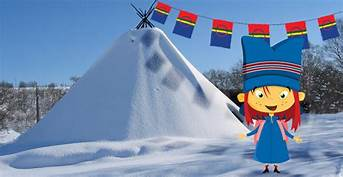 Valentinsdagen14. januar er valentinsdagen, og Lene har med en fin liten bok som vi skal ha i samling. 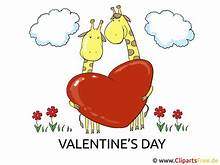 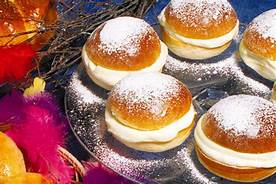 Fastelaven28. februar feirer vi fastelaven i barnehagen. Vi baker boller og koser oss.Vi gleder oss til små og store opplevelser sammen med dere i måneden som kommer! :)Klemmer fra alle oss på Skilpadde;Kjersti, Morten, Lene og Karin